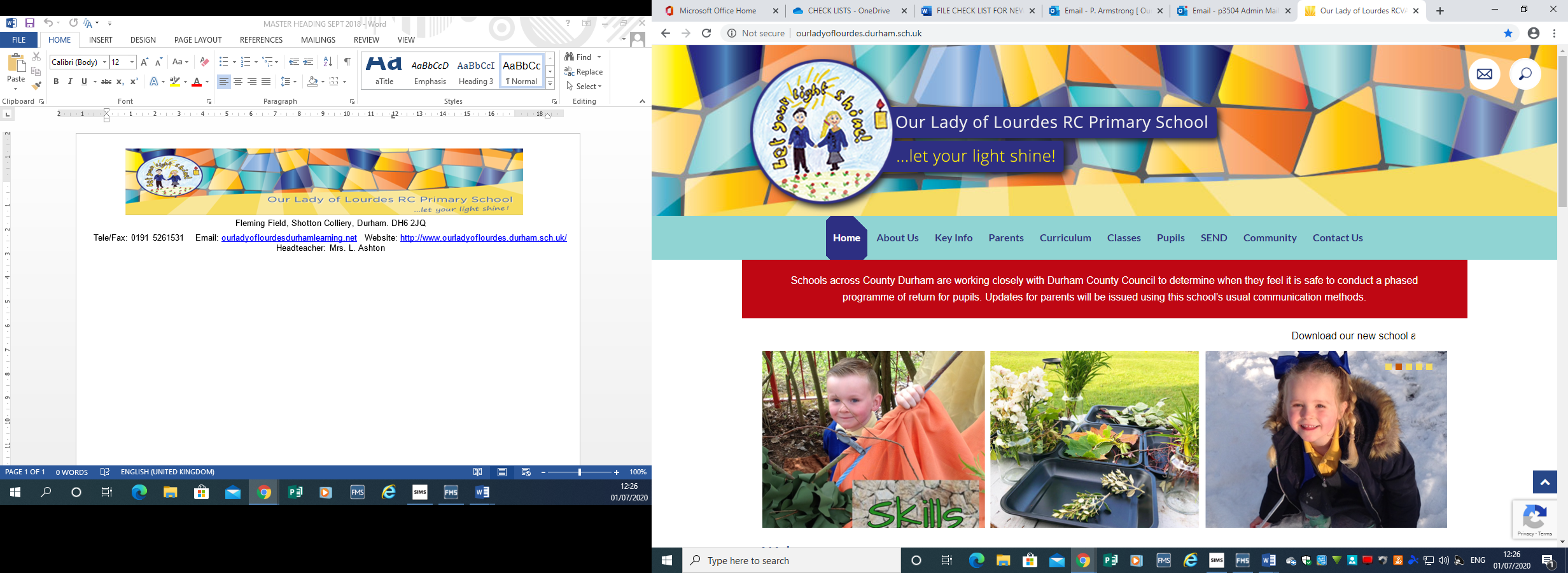 EssentialDesirableEvidenceQualificationsQualified Teacher statusEvidence of continuous INSET and commitment to further professional developmentApplication FormExperience Experience of teaching in Key Stage 2An understanding of raising standards for all pupils, including underachieving pupilsExperience of effective assessment for learning and its use to raise standardsExperience of working with children with SENDExperience of working with mixed age classesUse of technology within the classroom, including iPadsExperience of personal interest in sport and an interest in developing sporting opportunities with childrenApplication FormInterview ReferencesDisposition, Attitude, Characteristics and CompetenciesDesirableEvidenceCommitted to supporting the Catholic ethos and values of our school communityCan promote the school’s positive culture and ethos effectivelyAbility to establish and develop close working relationships with children, staff, parents, governors and the wider communityAbility to create a safe, happy, challenging and effective learning environmentAn ability to effectively implement procedures for managing and promoting positive behaviour amongst pupilsEmpatheticExcellent organisational skillsAbility to plan a varied curriculum in an organised, creative and engaging classroom environmentAn interest in developing PE/outdoor education across schoolCommitment to whole-school life through leading extracurricular clubs Practising CatholicLetter of applicationApplication FormInterview ReferencesKnowledge and UnderstandingDesirableEvidenceClear understanding of current safeguarding legislation and a commitment to implementing these in schoolUnderstand statutory requirements of legislation concerning Equal Opportunities, Health & Safety, SEND and Child ProtectionStrong working knowledge of National CurriculumAbility to make use of appropriate data/information to analyse the performance of pupils and set targetsKnowledge of Computing curriculum and how ICT can be used to support assessment and learning across the curriculumClear understanding of how children learn and awareness of effective teaching strategies for personalised learningThe importance of RE in a Catholic Primary SchoolLetter of applicationApplication FormInterview References